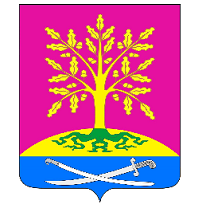 СОВЕТ ПЕРЕЯСЛОВСКОГО СЕЛЬСКОГО ПОСЕЛЕНИЯБРЮХОВЕЦКОГО РАЙОНАРЕШЕНИЕот 28.12.2023	№ 190ст-ца ПереясловскаяО признании утратившими силу некоторых правовых актов администрации Переясловского сельского поселения Брюховецкого районаНа основании Федерального закона от 6 октября 2003 года № 131-ФЗ «Об общих принципах организации местного самоуправления в Российской Федерации» и Федерального закона от 25 декабря 2008 года № 273-Ф3 «О противодействии коррупции», руководствуясь Уставом Переясловского сельского поселения Брюховецкого района, Совет Переясловского сельского поселения Брюховецкого района р е ш и л:Признать утратившими силу следующие правовые акты:1) решение Совета Переясловского сельского поселения от 30 мая 2016 года № 100 «Об утверждении Порядка размещения сведений о доходах, расходах, об имуществе и обязательствах имущественного характера лиц, замещающих муниципальные должности, и членов их семей на официальном сайте администрации Переясловского сельского поселения Брюховецкого района в информационно - телекоммуникационной сети «Интернет» и предоставления этих сведений общероссийским средствам массовой информации для опубликования»;2) решение Совета Переясловского сельского поселения Брюховецкого района от 26 октября 2017 года № 179 «О внесении изменений в решение Совета Переясловского сельского поселения от 30 мая 2016 года № 100 «Об утверждении Порядка размещения сведений о доходах, расходах, об имуществе и обязательствах имущественного характера лиц, замещающих муниципальные должности, и членов их семей на официальном сайте администрации Переясловского сельского поселения Брюховецкого района в информационно - телекоммуникационной сети «Интернет» и предоставления этих сведений общероссийским средствам массовой информации для опубликования».2. Главному специалисту администрации Переясловского сельского поселения Брюховецкого района Е.Ю.Суворовой обнародовать и разместить настоящее решение на официальном сайте администрации Переясловского сельского поселения Брюховецкого района в информационно-телекоммуникационной сети «Интернет».3. Контроль за выполнением настоящего решения возложить на депутатскую комиссию Совета Переясловского сельского поселения по социальным вопросам (Дужая).4. Решение вступает в силу со дня его официального обнародования.Глава Переясловского сельского поселенияБрюховецкого района	С.В. НеваленыхПредседатель СоветаПереясловского сельского поселенияБрюховецкого района	И.А. Лещук 